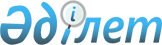 О снятии ограничительных мероприятий на территории села Караултобе Караултюбинского сельского округа Акжаикского районаРешение акима Караултюбинского сельского округа Акжаикского района Западно-Казахстанской области от 30 мая 2016 года № 2. Зарегистрировано Департаментом юстиции Западно-Казахстанской области 10 июня 2016 года № 4456      В соответствии с Законами Республики Казахстан от 23 января 2001 года "О местном государственном управлении и самоуправлении в Республике Казахстан", от 10 июля 2002 года "О ветеринарии" и на основании представления главного государственного ветеринарного-санитарного инспектора государственного учреждения "Акжаикская районная территориальная инспекция Комитета ветеринарного контроля и надзора Министерства сельского хозяйства Республики Казахстан" от 23 мая 2016 года № 207 исполняющий обязанности акима сельского округа РЕШИЛ:

      1. Снять ограничительные мероприятия установленные в связи с возникновением заболевания бруцеллеза среди мелкого рогатого скота на территории села Караултобе Караултюбинского сельского округа Акжаикского района.

      2. Признать утратившим силу решения акима Караултюбинского сельского округа Акжаикского района от 18 января 2013 года № 4 "Об установлении ограничительных мероприятий на территории села Караултобе Караултюбинского сельского округа Акжаикского района Западно-Казахстанской области" (зарегистрированное в Реестре государственной регистрации нормативных правовых актов № 3174, опубликованное 14 февраля 2013 года в газете "Жайық таңы") и от 12 мая 2014 года № 3 "О внесении изменений в решение акима Караултюбинского сельского округа Акжаикского района Западно-Казахстанской области от 18 января 2013 года № 4 "Об установлении ветеринарного режима карантинной зоны с введением ограничительных мероприятий на территории села Караултюба Караултюбинского сельского округа Акжаикского района Западно-Казахстанской области" (зарегистрированное в Реестре государственной регистрации нормативных правовых актов № 3540, опубликованное 5 июня 2014 года в газете "Жайық таңы").

      3. Обеспечение государственной регистрации данного решения в органах юстиции, его официальное опубликование в информационно-правовой системе "Әділет" и в средствах массовой информации и контроль за исполнением настоящего решения оставляю за собой.

      4. Настоящее решения вводится в действие со дня первого официального опубликования.


					© 2012. РГП на ПХВ «Институт законодательства и правовой информации Республики Казахстан» Министерства юстиции Республики Казахстан
				
      Исполняющий обязанности акима

      Караултюбинского сельского округа

К.С. Пангалиев
